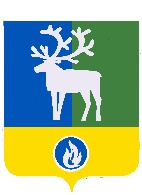 СЕЛЬСКОЕ ПОСЕЛЕНИЕ СОСНОВКАБЕЛОЯРСКИЙ РАЙОНХАНТЫ-МАНСИЙСКИЙ АВТОНОМНЫЙ ОКРУГ – ЮГРААДМИНИСТРАЦИЯ СЕЛЬСКОГО ПОСЕЛЕНИЯ СОСНОВКАПОСТАНОВЛЕНИЕот 20 марта 2024 года                                                                                                              № 18Об утверждении Положения о мерах по обеспечению исполнения бюджета сельского поселения СосновкаВ соответствии со статьей 215.1 Бюджетного кодекса Российской Федерации, Уставом сельского поселения Сосновка, решением Совета депутатов сельского поселения Сосновка от 20 ноября 2008 года № 24 «Об утверждении Положения об отдельных вопросах организации и осуществления бюджетного процесса в сельском поселении Сосновка», в целях обеспечения исполнения бюджета сельского поселения Сосновка,                                           п о с т а н о в л я ю:Утвердить прилагаемое Положение о мерах по обеспечению исполнения бюджета сельского поселения Сосновка.2. Настоящее постановление подлежит применению при исполнении бюджета сельского поселения Сосновка, начиная с бюджета сельского поселения Сосновка на 2024 год и на плановый период 2025 и 2026 годов. 3. Контроль за выполнением постановления возложить на заместителя главы сельского поселения Сосновка, заведующего сектором муниципального хозяйства администрации сельского поселения Сосновка, главного бухгалтера администрации сельского поселения Сосновка.Глава сельского поселения                                                                          М.В. Царегородцева                                                                                                             ПРИЛОЖЕНИЕ                                                                                                     к постановлению администрации                                                                                                  сельского поселения Сосновка                                                                                                       от 20 марта 2024 года № 18П О Л О Ж Е Н И Ео мерах по обеспечению исполнения бюджета сельского поселения Сосновка 1. Положение о мерах по обеспечению исполнения бюджета сельского поселения Сосновка (далее Положение) устанавливает меры по обеспечению исполнения решения Совета депутатов сельского поселения Сосновка о бюджете сельского поселения Сосновка на текущий финансовый год и на плановый период (далее – решение о бюджете).2. В целях осуществления эффективного управления доходами бюджета сельского поселения Сосновка (далее - бюджет поселения) главному администратору доходов бюджета поселения предоставлять в Комитет по финансам и налоговой политике администрации Белоярского района (далее - Комитет по финансам):а) ежеквартально до 10 числа месяца, следующего за отчетным кварталом, информацию о причинах отклонения фактического поступления доходов в отчетном периоде текущего финансового года:от фактического поступления доходов за аналогичный период прошедшего финансового года в разрезе кодов классификации доходов, администрируемых соответствующим главным администратором доходов;от утвержденного (уточненного) плана на текущий финансовый год в разрезе кодов классификации доходов, администрируемых соответствующим главным администратором доходов;б) ежегодно до 20 числа месяца, следующего за отчетным финансовым годом, аналитическую информацию:об исполнении уточненного годового плана доходов по кодам классификации доходов, администрируемых соответствующим главным администратором, с обоснованием причин возникших отклонений фактических поступлений от уточненного плана;о причинах отклонений фактического поступления доходов в отчетном финансовом году от фактического поступления доходов в прошедшем финансовом году по кодам классификации доходов, администрируемых соответствующим главным администратором.3. Главному распорядителю средств бюджета поселения:а) обеспечить исполнение бюджета поселения с учетом основных направлений бюджетной и налоговой политики сельского поселения Сосновка на текущий финансовый год и на плановый период;б) обеспечить приоритизацию расходов исходя из необходимости достижения национальных целей развития и приоритетов социально-экономического развития Российской Федерации, Ханты-Мансийского автономного округа – Югры (далее – автономный округ), Белоярского района, сельского поселения Сосновка;в) обеспечить за счёт всех источников участие в достижении целевого показателя средней заработной платы работников учреждений культуры в соответствии с Указом Президента Российской Федерации от 7 мая 2012 года № 597 «О мероприятиях по реализации государственной социальной политики», установленного Департаментом культуры автономного округа для Белоярского района;г) обеспечить эффективное использование межбюджетных трансфертов, полученных в форме субсидий, субвенций и иных межбюджетных трансфертов из бюджета автономного округа, бюджета Белоярского района, своевременно вносить предложения в Комитет по финансам по корректировке и перераспределению объема субсидий, субвенций и иных межбюджетных трансфертов если в ходе исполнения произошло изменение показателей, учтенных при утверждении бюджета поселения;д) обеспечить своевременное заключение соглашений между сельским поселением Сосновка и Белоярским районом о предоставлении субсидий, имеющих целевое назначение, и своевременное внесение в них изменений;е) обеспечить соблюдение условий, целей и выполнение обязательств по достижению значений целевых показателей и результатов, предусмотренных заключенными соглашениями о предоставлении субсидий, имеющих целевое назначение;ж) соблюдать нормативы формирования расходов на оплату труда депутатов, выборных должностных лиц местного самоуправления, осуществляющих свои полномочия на постоянной основе, муниципальных служащих, установленные постановлением Правительства автономного округа от 23 августа 2019 года № 278-п «О нормативах формирования расходов на оплату труда депутатов, выборных должностных лиц местного самоуправления, осуществляющих свои полномочия на постоянной основе, муниципальных служащих в Ханты-Мансийском автономном округе – Югре» и на содержание органов местного самоуправления муниципальных образований автономного округа, установленные постановлениями Правительства автономного округа от 6 августа 2010 года № 191-п «О нормативах формирования расходов на содержание органов местного самоуправления Ханты-Мансийского автономного округа – Югры»;з) не допускать увеличения численности лиц, замещающих муниципальные должности, должности муниципальной службы, а также работников органов местного самоуправления (за исключением случаев принятия решений по перераспределению функций (полномочий) или наделению ими) и муниципальных учреждений (за исключением случаев принятия решений по перераспределению функций (полномочий) или наделению ими, по вводу (приобретению) новых объектов капитального строительства)); и) продолжить работу по повышению качества и доступности оказываемых муниципальных услуг, оптимизации расходов на финансовое обеспечение выполнения муниципальных заданий, обеспечить осуществление контроля за исполнением муниципальных заданий и своевременным размещением муниципальных заданий в информационно-телекоммуникационной сети «Интернет».4. Главному администратору источников дефицита бюджета поселения:а) обеспечить адресность и целевой характер использования выделенных в их распоряжение ассигнований, предназначенных для погашения источников финансирования дефицита бюджета поселения;б) осуществлять контроль за полнотой и своевременностью поступления в бюджет поселения источников финансирования дефицита бюджета поселения.5. Получатель средств бюджета поселения  в текущем финансовом году размещают извещения об осуществлении закупок, а в случаях если в соответствии с Федеральным законом от 5 апреля 2013 года № 44-ФЗ «О контрактной системе в сфере закупок товаров, работ, услуг для обеспечения государственных и муниципальных нужд» (далее – Федеральный закон № 44-ФЗ) не предусмотрено размещение извещения об осуществлении закупки или направление приглашения принять участие в определении поставщика (подрядчика, исполнителя) заключают контракты, в срок до 1 апреля текущего года в объеме не менее 85 процентов, в срок до 1 июня текущего года - до 100 процентов от совокупного годового объема закупок текущего финансового года.  Ответственным специалистам администрации сельского поселения Сосновка обеспечить предоставление в отдел муниципального заказа администрации Белоярского района ежеквартально до 5-го числа месяца, следующего за отчетным кварталом, информации об исполнении абзаца первого настоящего пункта.6. Получатель средств бюджета поселения в текущем финансовом году размещают извещения об осуществлении закупок первого года планового периода, а в случаях если в соответствии с Федеральным законом № 44-ФЗ не предусмотрено размещение извещения об осуществлении закупки или направление приглашения принять участие в определении поставщика (подрядчика, исполнителя), заключают контракты: а) до окончания III квартала текущего финансового года в размере не менее 30 процентов от совокупного годового объема закупок первого года планового периода;б) до окончания текущего финансового года в размере не менее 60 процентов от совокупного годового объема закупок первого года планового периода.Ответственным специалистам администрации сельского поселения Сосновка обеспечить предоставление в отдел муниципального заказа администрации Белоярского района не позднее 5 октября, 5 ноября, 5 декабря текущего финансового года, 1 февраля года, следующего за отчетным финансовым годом, информации об исполнении абзацев с первого по третий настоящего пункта.7. Получатель средств бюджета поселения принимают бюджетные обязательства, связанные с поставкой товаров, выполнением работ, оказанием услуг, не позднее 1 июня текущего финансового года или последнего рабочего дня до указанной даты в соответствии с доведенными до них в установленном порядке до указанной даты на открытые им лицевые счета соответствующими лимитами бюджетных обязательств на текущий финансовый год.Положения абзаца первого пункта 5, абзаца первого настоящего пункта не распространяются на бюджетные обязательства получателей средств бюджета поселения, связанные с поставкой товаров, выполнением работ и оказанием услуг:а) в случае если источником финансового обеспечения бюджетных обязательств являются средства, выделенные из бюджета автономного округа, резервного фонда администрации сельского поселения Сосновка, а также средства муниципального дорожного фонда сельского поселения Сосновка;б) в случаях если до даты, предусмотренной абзацем первым настоящего пункта, в единой информационной системе в сфере закупок размещены извещения об осуществлении закупок товаров, работ, услуг либо направлены приглашения принять участие в определении поставщика (подрядчика, исполнителя) или направлены поставщикам (подрядчикам, исполнителям) проекты контрактов на закупки товаров, работ, услуг;в) в случаях, указанных в пунктах 1, 4, 5, 8, 15, 26, 29 части 1 статьи 93 Федерального закона № 44-ФЗ;г) в случае если осуществляется закупка жилых помещений путем проведения запроса котировок в электронной форме;д) в случае если бюджетные обязательства возникают из муниципальных контрактов, заключаемых в текущем финансовом году в связи с расторжением ранее заключенных муниципальных контрактов по соглашению сторон, решению суда или одностороннему отказу стороны муниципального контракта на поставку товаров, выполнение работ, оказание услуг от его исполнения в соответствии с гражданским законодательством Российской Федерации, в том числе в связи с введением процедур, применяемых в деле о несостоятельности (банкротстве) поставщика (подрядчика, исполнителя);е) в размере, не превышающем 10 процентов общей суммы не использованных по состоянию на дату, предусмотренную абзацем первым настоящего пункта, доведенных до получателя средств бюджета поселения лимитов бюджетных обязательств на осуществление закупок товаров, работ, услуг для обеспечения муниципальных нужд;ж) в целях обеспечения деятельности органов местного самоуправления и их подведомственных казенных учреждений. 8. Муниципальный заказчик при заключении муниципальных контрактов (договоров) о поставке товаров, выполнении работ, оказании услуг вправе предусматривать авансовые платежи до 100 процентов от цены муниципального контракта (договора), но не более лимитов бюджетных обязательств, доведенных до получателей средств бюджета поселения в соответствующем финансовом году, на осуществление следующих видов закупок:- обеспечение функционирования информационных систем, сетей связи, компьютерного и периферийного оборудования; на поставку бытовой техники, электроники и мобильных средств связи; услуг по подготовке и размещению информационных материалов о деятельности администрации сельского поселения Сосновка и муниципальных учреждений; почтовой связи; на поставку государственных знаков почтовой оплаты и маркированных конвертов; на поставку печатных и электронных изданий (в том числе услуг по подписке на периодические печатные и электронные издания, на оказание услуг по предоставлению доступа к электронным изданиям); на закупку (изготовление) бланков строгой отчетности; на оказание образовательных услуг (курсы повышения квалификации, курсы профессиональной переподготовки, участие в семинарах, совещаниях, форумах, конференциях); по добровольному и обязательному страхованию; на оказание услуг, связанных с направлением в служебную командировку (проезд к месту служебной командировки и обратно, наем жилого помещения, транспортное обслуживание, обеспечение питанием); по обязательному страхованию гражданской ответственности владельцев транспортных средств; на оказание услуг по организации отдыха и оздоровления детей в детских оздоровительных лагерях (санаториях); на энергоснабжение либо купли-продажи электрической энергии с гарантирующим поставщиком электрической энергии; на оказание услуг по водоснабжению, водоотведению, теплоснабжению, обращению с твердыми коммунальными отходами, газоснабжению; управлению многоквартирным домом; на оказание услуг по проведению государственной экспертизы проектной документации и результатов инженерных изысканий, а также проведению государственной экологической экспертизы; на оказание услуг удостоверяющего центра (предоставление электронной подписи); на оказание услуг по предоставлению права использования программного обеспечения; на закупку товаров (работ, услуг) для муниципальных нужд в целях реализации мероприятий, связанных с профилактикой и устранением последствий распространения коронавирусной инфекции, на закупку определенных товаров, работ, услуг вследствие аварии, иных чрезвычайных ситуаций природного или техногенного характера, непреодолимой силы.Муниципальный заказчик при заключении муниципальных контрактов (договоров) вправе предусматривать авансовые платежи до 90 процентов от цены муниципального контракта (договора), но не более лимитов бюджетных обязательств, доведенных до получателей средств бюджета поселения в соответствующем финансовом году:- на приобретение в муниципальную собственность жилого помещения (квартиры) в строящемся многоквартирном доме, в котором жилое помещение будет создано в будущем; приобретение квартир в муниципальную собственность по контрактам участия в долевом строительстве с использованием счетов эскроу, открытых в уполномоченных банках, определяемых в соответствии с Федеральным законом от 30 декабря 2004 года № 214-ФЗ «Об участии в долевом строительстве многоквартирных домов и иных объектов недвижимости и о внесении изменений в некоторые законодательные акты Российской Федерации». В этом случае, муниципальный заказчик в соответствии с требованиями статьи 96 Федерального закона № 44-ФЗ устанавливают требования обеспечения исполнения муниципального контракта (договора) в размере не менее чем размер аванса, за исключением случая, установленного частью 8.1 статьи 96 Федерального закона № 44-ФЗ.В отношении закупок, не указанных в настоящем пункте, максимальный размер авансового платежа, установленного муниципальным заказчиком, не может превышать 50 процентов от цены заключаемого муниципального контракта (договора) с учетом лимитов бюджетных обязательств, доведенных до получателей средств бюджета поселения в соответствующем финансовом году.Контроль за правильностью отражения в проекте муниципального контракта (договора) порядка авансирования (в том числе размер аванса) возложить на специалистов администрации сельского поселения Сосновка, являющихся разработчиками проектов муниципальных контрактов (договоров).9. Получатель средств бюджета поселения предусматривают в заключаемых ими муниципальных контрактах, исполнение которых (исполнение отдельного этапа по которым) осуществляется в декабре текущего финансового года, условие об оплате поставленного товара, выполненной работы, оказанной услуги, в том числе отдельного этапа исполнения контракта:в случае если окончание поставки товара (выполнения работы, оказания услуги) согласно условиям муниципального контракта приходится на дату с 1-го по 20-е декабря текущего года включительно - в соответствующем финансовом году в пределах лимитов бюджетных обязательств, доведенных до получателя средств бюджета поселения на указанный финансовый год, и не позднее чем за 2 рабочих дня до окончания этого финансового года либо в очередном финансовом году в пределах лимитов бюджетных обязательств на соответствующий финансовый год;в случае если окончание поставки товара (выполнения работы, оказания услуги) согласно условиям муниципального контракта приходится на дату с 21-го по 31-е декабря финансового года включительно - в очередном финансовом году в пределах лимитов бюджетных обязательств на соответствующий финансовый год.10. Казначейское сопровождение средств, предоставляемых из бюджета поселения, определенных решением о бюджете осуществляется на лицевых счетах участников казначейского сопровождения, открываемых в Комитете по финансам в установленном порядке.________________